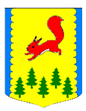 КРАСНОЯРСКИЙ КРАЙПИРОВСКИЙ МУНИЦИПАЛЬНЫЙ ОКРУГПИРОВСКИЙ ОКРУЖНОЙ СОВЕТ ДЕПУТАТОВРЕШЕНИЕО признании утратившими силу нормативных правовых актов Пировского районного Совета депутатов На основании Закона Красноярского края от 05.12.2019 №8-3431 «Об объединении всех поселений, входящих в состав Пировского района Красноярского края, и наделении вновь образованного муниципального образования статусом муниципального округа», Пировский окружной Совет депутатов РЕШИЛ:1. Признать утратившими силу следующие решения Пировского районного Совета депутатов:-от 27.11.2007 №32-141р «О Положении об оплате труда муниципальных служащих Пировского района»;-от 11.03.2008 №34-156р «О внесении изменений в решение районного Совета депутатов от 27.11.2007 №32-141р»;-от 30.12.2008 №45-222р «О внесении изменений в решение районного Совета депутатов от 27.11.2007 №32-141р»;-от 24.01.2011 №13-72р «О внесении изменений в решение районного Совета депутатов от 27.11.2007 №32-141р»;-от 23.05.2011 №17-101р «О внесении изменений в решение районного Совета депутатов от 27.11.2007 №32-141р»;-от 30.09.2011 №22-128р «О внесении изменений в решение районного Совета депутатов от 27.11.2007 №32-141р «О Положении об оплате труда муниципальных служащих Пировского района»;-от 17.05.2012 №30-166р «О внесении изменений в решение Пировского районного Совета депутатов от 27.11.2007 №32-141р «О Положении об оплате труда муниципальных служащих Пировского района»;  -от 31.07.2012 №32-179р «О внесении изменений в решение Пировского районного Совета депутатов от 27.11.2007 №32-141р «О Положении об оплате труда муниципальных служащих Пировского района»;-от 19.10.2012 №35-202р «О внесении изменений в решение Пировского районного Совета депутатов от 27.11.2007 №32-141р «О Положении об оплате труда муниципальных служащих Пировского района»;-от 10.10.2013 №46-294р «О внесении изменений в приложения 2,3 к решению Пировского районного Совета депутатов от  27.11.2007 №32-141р «О Положении об оплате труда муниципальных служащих Пировского района»;-от 27.12.2013 №48-309р «О внесении изменений в Положение об оплате труда муниципальных служащих Пировского района, утвержденное решением Пировского районного Совета депутатов от 27.11.2007 года №32-141р»;-от 23.05.2015 №58-375р «О внесении изменении изменений в решение Пировского районного Совета депутатов от 27 ноября 2007 года №32-141р «О Положении об оплате труда муниципальных служащих Пировского района»;-от 23.06.2015 №62-398р «О внесении изменений в решение Пировского районного Совета депутатов от 27.11.2007 №32-141р «О Положении об оплате труда муниципальных служащих Пировского района»;-от 23.07.2015 №64-415р «О внесении изменений в решение Пировского районного Совета депутатов от 27.11.2007 №32-141р «О Положении об оплате труда муниципальных служащих Пировского района»;-от 31.03.2017 №19-111р «О внесении изменений в приложение №3 к решению Пировского районного Совета депутатов от 27 ноября 2007 года №32-141р»;-от 14.12.2017 №27-165р «О внесении изменений в приложения №2,3 к решению Пировского районного Совета депутатов от 27 ноября 2007 года №32-141р «О положении об оплате труда муниципальных служащих Пировского района»; -от 23.08.2018 №34-207р «О внесении изменений в приложения №2,3 к решению Пировского районного Совета депутатов от 27 ноября 2007 года №32-141р «О положении об оплате труда муниципальных служащих Пировского района»;-от 04.10.2019 №48-269р «О внесении изменений в приложения №2,3 к решению Пировского районного Совета депутатов от 27 ноября 2007 года №32-141р «О положении об оплате труда муниципальных служащих Пировского района» и в решение Пировского районного Совета депутатов от 10.04.2008 №36-162р «О формировании расходов на оплату труда депутатов, выборных должностных лиц местного самоуправления, осуществляющих свои полномочия на постоянной основе, и муниципальных служащих Пировского района»;-от 20.02.2020 №53-292р «О внесении изменений в Положение об оплате труда муниципальных служащих Пировского района», утвержденное решением Пировского районного Совета депутатов от 27.11.2007 №32-141р»;-от 07.05.2020 №55-306р «О внесении изменений в решение Пировского районного Совета депутатов от 27.11.2007 года №32-141р «О положении об оплате труда муниципальных служащих Пировского района» и в решение Пировского районного Совета депутатов от 10.04.2008 №36-162р «О формировании расходов на оплату труда депутатов, выборных должностных лиц местного самоуправления, осуществляющих свои полномочия на постоянной основе, и муниципальных служащих Пировского района»;-от 29.09.2020 №2-6р «О внесении изменений в приложения №2,3 к решению Пировского районного Совета депутатов от 27 ноября 2007 года №32-141р «О положении об оплате труда муниципальных служащих Пировского района» и в решение Пировского районного Совета депутатов от 10.04.2008 №36-162р «О формировании расходов на оплату труда депутатов, выборных должностных лиц местного самоуправления, осуществляющих свои полномочия на постоянной основе, и муниципальных служащих Пировского района»;-Решение Пировского окружного Совета депутатов Красноярского края от 29.12.2020 №7-53р «О признании утратившим силу нормативных правовых актов Пировского районного Совета депутатов».2. Решение вступает в силу после официального опубликования в районной газете «Заря» и распространяется на правоотношения, возникшие с 01.01.2021 года.27.05.2021        с. Пировское                     №12-132рПредседатель Пировского окружного Совета депутатов___________Г.И. Костыгина                  Глава Пировского   муниципального округа                         ____________А.И. Евсеев             